菁英计划医疗器械企业人才战略研修班学费：3980学制：3天  地点：上海 主办单位：凯尼思商学院主办单位介绍凯尼思商学院，是在上海理工大学国家级（医疗器械）专业技术人员继续教育基地和上海健康医学院的共同指导下，从事国内医疗器械方向高级管理人才（药监系统、医院高管、医械企业高管等）的咨询培训机构。学院秉承付出、爱、感恩的理念，专注培育医疗器械行业优质人才。精选300名师资，汇聚生产、经销、药监、医院等万余名学员合作率达93%，是100万经理人学习、交流、进步的明智选择。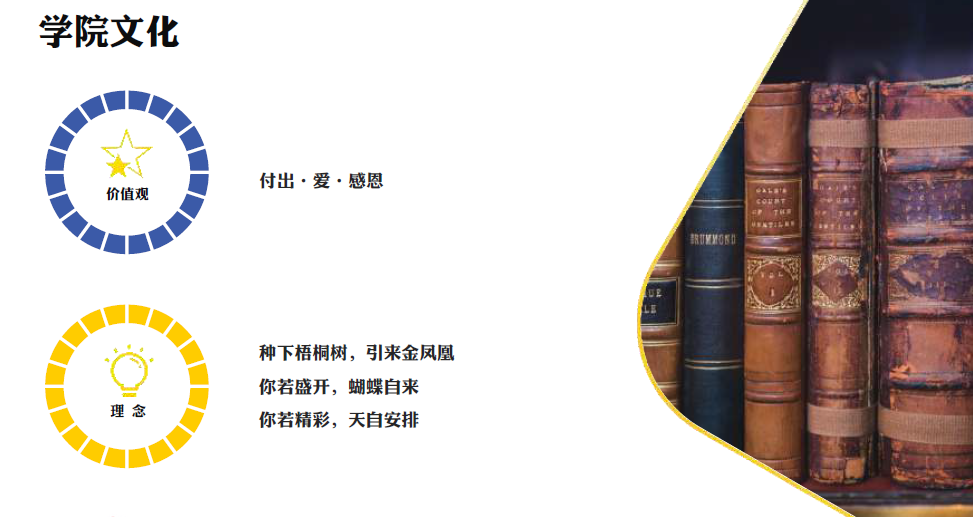 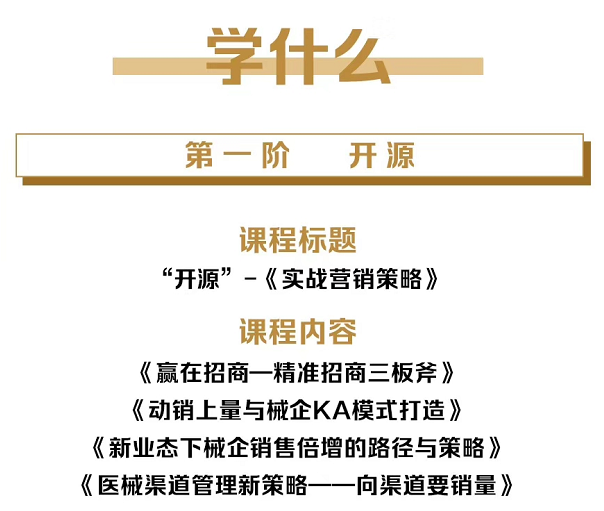 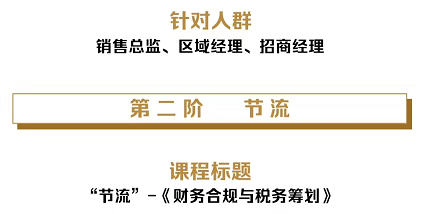 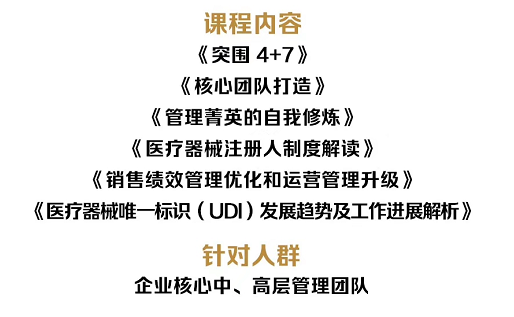 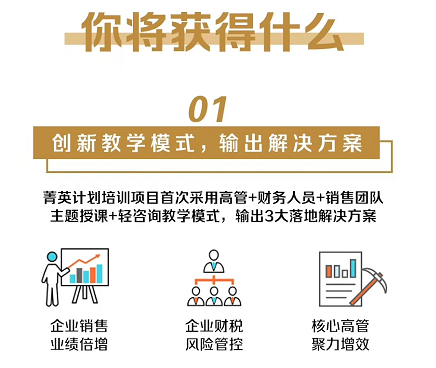 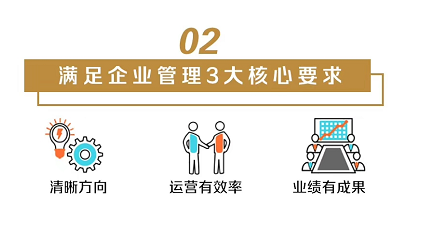 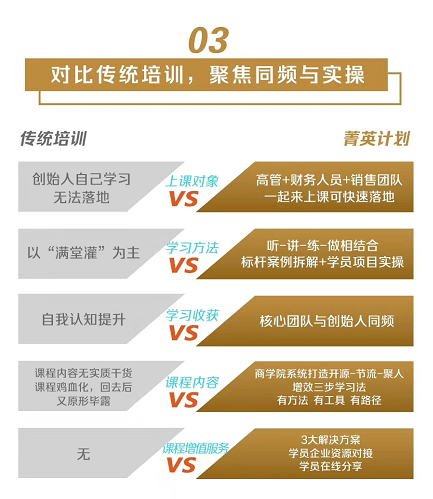 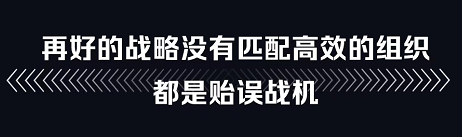 报名须知学习费用：1阶段两天1980元/人  2阶段两天2980元/人  3阶段三天3980/人 三阶段联报6800元学习对象：医疗器械行业企业高管 财务人员  销售管理者授课地点：上海报名流程：提交报名信息，班主任老师联系，缴费入学汇款户名 ▶ 上海凯尼思企业管理咨询有限公司开户银行 ▶ 中国农业银行上海长白支行汇款帐号 ▶ 0337 2000 0400 19569汇款后请回传“汇款凭证”至教务老师，确认学号。医疗器械企业人才战略报名申请表（暨结业证书信息采集表）姓    名性 别手    机手    机身份证号户籍所在地户籍所在地电    话常用 QQ常用 QQE-mail阳历生日阳历生日文化程度 □大专    □大学本科    □硕士   □博士以上   □其它           □大专    □大学本科    □硕士   □博士以上   □其它           □大专    □大学本科    □硕士   □博士以上   □其它           □大专    □大学本科    □硕士   □博士以上   □其它           □大专    □大学本科    □硕士   □博士以上   □其它           □大专    □大学本科    □硕士   □博士以上   □其它           □大专    □大学本科    □硕士   □博士以上   □其它           □大专    □大学本科    □硕士   □博士以上   □其它          有无职称 □无      □初级        □中级   □副高       □正高 □无      □初级        □中级   □副高       □正高 □无      □初级        □中级   □副高       □正高 □无      □初级        □中级   □副高       □正高 □无      □初级        □中级   □副高       □正高 □无      □初级        □中级   □副高       □正高 □无      □初级        □中级   □副高       □正高 □无      □初级        □中级   □副高       □正高毕业院校 所学专业 所学专业公司名称 职   务 职   务单位地址 网   站 网   站公司性质 □私营        □股份制    □中外合资   □国有  □其它          □私营        □股份制    □中外合资   □国有  □其它          □私营        □股份制    □中外合资   □国有  □其它          □私营        □股份制    □中外合资   □国有  □其它          □私营        □股份制    □中外合资   □国有  □其它          □私营        □股份制    □中外合资   □国有  □其它          □私营        □股份制    □中外合资   □国有  □其它          □私营        □股份制    □中外合资   □国有  □其它         公司性质 □生产厂家    □经销商    □医院       □其它          □生产厂家    □经销商    □医院       □其它          □生产厂家    □经销商    □医院       □其它          □生产厂家    □经销商    □医院       □其它          □生产厂家    □经销商    □医院       □其它          □生产厂家    □经销商    □医院       □其它          □生产厂家    □经销商    □医院       □其它          □生产厂家    □经销商    □医院       □其它         公司性质主要产品适合科室企业情况员工人数去年营业额在研修班，您最希望学习哪些课程？企业3-5年的发展规划是什么？贵公司目前及未来发展的主要困惑是什么？曾参加过哪些培训学习？单位推荐意见： （单 位 盖 章）      日期：单位推荐意见： （单 位 盖 章）      日期：单位推荐意见： （单 位 盖 章）      日期：单位推荐意见： （单 位 盖 章）      日期：单位推荐意见： （单 位 盖 章）      日期：您对研修班的建议与要求：   签  名：您对研修班的建议与要求：   签  名：您对研修班的建议与要求：   签  名：您对研修班的建议与要求：   签  名：